МУНИЦИПАЛЬНОЕ ОБРАЗОВАНИЕ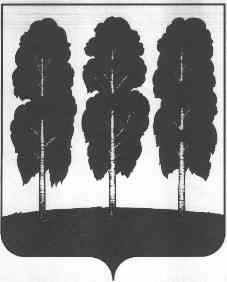 БЕРЕЗОВСКИЙ РАЙОНХанты-Мансийский автономный округ – ЮграАДМИНИСТРАЦИЯ БЕРЕЗОВСКОГО РАЙОНАКОМИТЕТ ПО ФИНАНСАМ__________________________________________________________________628140, ул. Астраханцева, 54, пгт. Березово,				      		      тел/факс 8(34674)-2-19-68Ханты-Мансийский автономный округ – Югра					                                  2-17-52Тюменская область									                  2-24-44								                               E-mail: komfin@berezovo.ruот 25 ноября 2019 года					   			           № 64ПриказО внесении изменений в приказ Комитетапо финансам от 29.12.2018 года №49 «Об утверждении порядка применения кодовцелевых статей расходов бюджетаБерезовского района»В соответствии со статьями 9, 20, 21 и 23 Бюджетного кодекса Российской Федерации, в целях единства бюджетной политики и своевременного составления, исполнения бюджета Березовского района, приказываю:Приложение к приказу Комитета по финансам от 29.12.2018 года №49 «Порядок применения перечня и кодов целевых статей расходов бюджета Березовского района» изложить в редакции согласно приложению к настоящему приказу.2. Настоящий приказ вступает в силу со дня его подписания и распространяется на правоотношения, возникшие с 11 ноября 2019 года.Заместитель главы района,Председатель Комитета         		        				    С.В. УшароваПриложение к приказу Комитета по финансам от 25 ноября 2019 года № 64Порядок применения перечня и кодов целевых статей расходов бюджета Березовского районаЦСРЦСРЦСРЦСРНаименование показателя01Муниципальная программа "Развитие образования в Березовском районе"01001Основное мероприятие "Развитие МТБ для реализации основных и дополнительных общеобразовательных программ цифрового и гуманитарного профиля, адаптированных общеобразовательных программ"0100184301Субвенции для осуществления государственных гарантий на получение образования и осуществления переданных органам местного самоуправление муниципальных образований автономного округа отдельных государственных полномочий в области образования (ДОУ)0100184303Субвенции для осуществления государственных гарантий на получение образования и осуществления переданных органам местного самоуправление муниципальных образований автономного округа отдельных государственных полномочий в области образования (Школы)0100185160Иные межбюджетные трансферты на финансирование наказов избирателей депутатам Думы Ханты-Мансийского автономного округа-Югры01002Основное мероприятие "Строительство, реконструкция и капитальные ремонты объектов общего образования"0100282030Субсидии на строительство и реконструкцию дошкольных образовательных и общеобразовательных организаций, организаций для отдыха и оздоровления детей0100299990Реализация мероприятий (в случае если не предусмотрено по обособленным направлениям расходов)01002S2030Расходы  на софинансирование субсидии на строительство и реконструкцию дошкольных образовательных и общеобразовательных организаций, организаций для отдыха и оздоровления детей01003Основное мероприятие "Финансовое обеспечение получения гражданами общего образования"0100300590Расходы на обеспечение деятельности (оказание услуг) муниципальных учреждений0100302040Расходы на обеспечение функций муниципальных органов0100302400Прочие расходы органов местного самоуправления0100384030Субвенции на социальную поддержку отдельных категорий обучающихся в муниципальных общеобразовательных организациях, частных общеобразовательных организациях, осуществляющих образовательную деятельность по имеющим государственную аккредитацию основным общеобразовательным программам0100384050Субвенции на выплату компенсации части родительской платы за присмотр и уход за детьми в образовательных организациях, реализующих образовательные программы дошкольного образования0100384301Субвенции для осуществления государственных гарантий на получение образования и осуществления переданных органам местного самоуправление муниципальных образований автономного округа отдельных государственных полномочий в области образования (ДОУ)0100384303Субвенции для осуществления государственных гарантий на получение образования и осуществления переданных органам местного самоуправление муниципальных образований автономного округа отдельных государственных полномочий в области образования (Школы)0100384305Субвенции на выплату компенсации педагогическим работника за работу по подготовке  и проведению единого государственного экзамена0100385160Иные межбюджетные трансферты на финансирование наказов избирателей депутатам Думы Ханты-Мансийского автономного округа-Югры0100399990Реализация мероприятий (в случае если не предусмотрено по обособленным направлениям расходов)01004Основное мероприятие "Финансовое обеспечение получения гражданами дополнительного образования"0100400590Расходы на обеспечение деятельности (оказание услуг) муниципальных учреждений0100485160Иные межбюджетные трансферты на финансирование наказов избирателей депутатам Думы Ханты-Мансийского автономного округа - Югры01006Основное мероприятие "Организация и проведение мероприятий, направленных на оказание методической, психолого-педагогической, диагностической и консультативной помощи организациям общего и дополнительного образования"0100600590Расходы на обеспечение деятельности (оказание услуг) муниципальных учреждений010E1Региональный проект "Современная школа"010E182680Субсидии на строительство и реконструкцию общеобразовательных организаций010E1S2680Расходы на софинансирование субсидии на строительство и реконструкцию общеобразовательных организаций010E2Региональный проект "Успех каждого ребенка"010E299990Реализация мероприятий (в случае если не предусмотрено по обособленным направлениям расходов)010E5Региональный проект "Учитель Будущего"010E599990Реализация мероприятий (в случае если не предусмотрено по обособленным направлениям расходов)010P2Региональный проект "Содействие занятости женщин – создание условий дошкольного образования для детей в возрасте до трех лет"010P285060Иные межбюджетные трансферты на реализацию мероприятий по содействию трудоустройству граждан02Муниципальная программа "Социальная поддержка жителей Березовского района"021Подпрограмма "Дети Югры"02101Основное мероприятие "Организация отдыха, оздоровления и занятости детей"0210120010Мероприятия по организации отдыха и оздоровления детей0210182050Субсидии на организацию питания детей в возрасте от 6 до 17 лет (включительно) в лагерях с дневным пребыванием детей, в возрасте от 8 до 17 лет (включительно) – в палаточных лагерях, в возрасте от 14 до 17 лет (включительно) – в лагерях труда и отдыха с дневным пребыванием детей0210184080Субвенции на организацию и обеспечение отдыха и оздоровления детей, в том числе в этнической среде0210199990Реализация мероприятий (в случае если не предусмотрено по обособленным направлениям расходов)02101S2050Расходы местного бюджета на софинансирование субсидии на оплату стоимости питания детям школьного возраста в оздоровительных лагерях с дневным пребыванием детей 02102Основное мероприятие "Дополнительные гарантии и дополнительные меры социальной поддержки детей-сирот и детей, оставшихся без попечения родителей, лиц из их числа, а также граждан, принявших на воспитание детей, оставшихся без попечения родителей"0210284060Субвенции на предоставление дополнительных мер социальной поддержки детям-сиротам и детям, оставшимся без попечения родителей, лицам из числа детей-сирот и детей, оставшихся без попечения родителей, усыновителям, приемным родителям02103Основное мероприятие "Исполнение отдельных государственных полномочий по осуществлению деятельности по опеке и попечительству"0210384070Субвенции на осуществление деятельности по опеке и попечительству 022Подпрограмма "Меры социальной поддержки"02201Основное мероприятие "Оказание дополнительных мер социальной поддержки гражданам Березовского района"0220199990Реализация мероприятий (в случае если не предусмотрено по обособленным направлениям расходов)023Подпрограмма "Преодоление социальной исключенности"02301Основное мероприятие "Повышение уровня благосостояния малоимущих граждан и граждан, нуждающихся в особой защите государства"0230184090Субвенции на обеспечение дополнительных гарантий прав на жилое помещение детей-сирот и детей, оставшихся без попечения родителей, лиц из числа детей-сирот и детей, оставшихся без попечения родителей0230184310Субвенции на предоставление жилых помещений детям-сиротам и детям, оставшимся без попечения родителей, лицам из их числа по договорам найма специализированных жилых помещений024Подпрограмма "Поддержка социально ориентированных немуниципальных некоммерческих организаций в Березовском районе"02401Основное мероприятие "Оказание финансовой, информационной, консультативной помощи социально ориентированным немуниципальным некоммерческим организациям"0240161600Субсидии бюджетным и автономным учреждениям, некоммерческим организациям03Муниципальная программа "Культурное пространство Березовского района"031Подпрограмма "Модернизация и развитие учреждений и организаций культуры"03101Основное мероприятие "Развитие библиотечного дела"0310100590Расходы на обеспечение деятельности (оказание услуг) муниципальных учреждений0310182520Субсидии на развитие сферы культуры в муниципальных образованиях Ханты-Мансийского автономного округа - Югры0310185160Иные межбюджетные трансферты на финансирование наказов избирателей депутатам Думы Ханты-Мансийского автономного округа - Югры03101L5190Поддержка отрасли культуры03101S2520Расходы на софинансирование субсидии на развитие сферы культуры в муниципальных образованиях Ханты-Мансийского автономного округа - Югры03102Основное мероприятие "Развитие музейного дела"0310200590Расходы на обеспечение деятельности (оказание услуг)муниципальных учреждений0310285160Иные межбюджетные трансферты на финансирование наказов избирателей депутатам Думы Ханты-Мансийского автономного округа - Югры031A1Региональный проект "Культурная среда"031A155190Государственная поддержка отрасли культуры031A182520Субсидии на развитие сферы культуры в муниципальных образованиях Ханты-Мансийского автономного округа - Югры031A1S2520Расходы на софинансирование субсидии на развитие сферы культуры в муниципальных образованиях Ханты-Мансийского автономного округа - Югры032Подпрограмма "Поддержка творческих инициатив, способствующих самореализации населения"03201Основное мероприятие "Поддержка одаренных детей и молодежи, развитие художественного образования"0320100590Расходы на обеспечение деятельности (оказание услуг) муниципальных учреждений0320185160Иные межбюджетные трансферты на финансирование наказов избирателей депутатам Думы Ханты-Мансийского автономного округа - Югры03202Основное мероприятие "Сохранение нематериального и материального наследия Березовского района и продвижение региональных культурных проектов"0320299990Реализация мероприятий (в случае если не предусмотрено по обособленным направлениям расходов)03203Основное мероприятие "Стимулирование культурного разнообразия в Березовском районе"0320300590Расходы на обеспечение деятельности (оказание услуг) муниципальных учреждений0320385160Иные межбюджетные трансферты на финансирование наказов избирателей депутатам Думы Ханты-Мансийского автономного округа - Югры033Подпрограмма "Организационные, экономические механизмы развития культуры, архивного дела и историко-культурного наследия"03301Основное мероприятие "Реализация единой государственной политики в сфере культуры и архивного дела"0330102040Расходы на обеспечение функций муниципальных органов03302Основное мероприятие "Сохранение, популяризация и государственная охрана объектов культурного наследия"0330261600Субсидии бюджетным и автономным учреждениям, некоммерческим организациям0330282520Субсидии на развитие сферы культуры в муниципальных образованиях Ханты-Мансийского автономного округа - Югры0330299990Реализация мероприятий (в случае если не предусмотрено по обособленным направлениям расходов)03302S2520Расходы на софинансирование субсидии на развитие сферы культуры в муниципальных образованиях Ханты-Мансийского автономного округа - Югры03303Основное мероприятие "Развитие архивного дела"0330384100Субвенции на осуществление полномочий по хранению, комплектованию, учету и использованию архивных документов, относящихся к государственной собственности Ханты-Мансийского автономного округа – Югры034Подпрограмма "Обеспечение деятельности подведомственных учреждений"03401Основное мероприятие "Обеспечение хозяйственного обслуживания и надлежащего состояния учреждения"0340100590Расходы на обеспечение деятельности (оказание услуг) муниципальных учреждений035Подпрограмма "Обеспечение реализации переданных полномочий городского поселения Березово "03502Основное мероприятие "Поддержка культурных мероприятий в области сохранения и развития культурного наследия народов, проживающих на территории района"0350289020Иные межбюджетные трансферты из бюджетов городских, сельских поселений в бюджет муниципального района на осуществление полномочий по решению вопросов местного значения04Муниципальная программа "Развитие физической культуры, спорта, туризма и молодежной политики в Березовском районе"041Подпрограмма "Развитие массовой физической культуры и спорта"04101Основное мероприятие "Обеспечение организации и проведения физкультурных и массовых спортивных мероприятий"0410100590Расходы на обеспечение деятельности (оказание услуг) муниципальных учреждений0410185160Иные межбюджетные трансферты на финансирование наказов избирателей депутатам Думы Ханты-Мансийского автономного округа - Югры0410199990Реализация мероприятий (в случае если не предусмотрено по обособленным направлениям расходов)04102Основное мероприятие "Совершенствование спортивной инфраструктуры"0410299990Реализация мероприятий (в случае если не предусмотрено по обособленным направлениям расходов)041P5Региональный проект "Спорт – норма жизни"041P599990Реализация мероприятий (в случае если не предусмотрено по обособленным направлениям расходов)042Подпрограмма "Дополнительное образование в сфере физической культуры и спорта"04201Основное мероприятие "Обеспечение организации и проведения спортивных мероприятий в области дополнительного образования"0420100590Расходы на обеспечение деятельности (оказание услуг)муниципальных учреждений0420182110Cубсидии на софинансирование расходов муниципальных образований по обеспечению физкультурно-спортивных организаций, осуществляющих подготовку спортивного резерва, спортивным оборудованием, экипировкой и инвентарём, проведение тренировочных сборов и участия в соревнованиях0420199990Реализация мероприятий (в случае если не предусмотрено по обособленным направлениям расходов)04201S2110Расходы местного бюджета на софинансирование субсидии по обеспечению учащихся спортивных школ спортивным оборудование, экипировкой и инвентарем, проведению тренировочных сборов и участию в соревнованиях043Подпрограмма "Развитие внутреннего и въездного туризма"04301Основное мероприятие "Организация, реализация и участие в мероприятиях, направленных на развитие внутреннего и въездного туризма"0430199990Реализация мероприятий (в случае если не предусмотрено по обособленным направлениям расходов)044Подпрограмма "Молодежь Березовского района"04401Основное мероприятие "Организация и проведение  мероприятий в сфере молодежной политики"0440199990Реализация мероприятий (в случае если не предусмотрено по обособленным направлениям расходов)045Подпрограмма "Совершенствование системы управления в физической культуре, спорте и молодёжной политике"04501Основное мероприятие «Осуществление функций исполнительных органов  муниципальной  власти Березовского района  по реализации единой  муниципальной политики в физической культуре, спорте и молодёжной политике»0450102040Расходы на обеспечение функций муниципальных органов05Муниципальная программа "Поддержка занятости населения в Березовском районе"051Подпрограмма "Содействие трудоустройству граждан"05101Основное мероприятие "Содействие улучшению положения на рынке труда не занятых трудовой деятельностью и безработных граждан"0510185060Иные межбюджетные трансферты на реализацию мероприятий по содействию трудоустройству граждан052Подпрограмма "Улучшение условий и охраны труда в Березовском районе"05201Основное мероприятие "Подготовка работников по охране труда на основе современных технологий обучения"0520184120Субвенции на осуществление отдельных государственных полномочий в сфере трудовых отношений и государственного управления охраной труда06Муниципальная программа "Развитие агропромышленного комплекса Березовского района"061Подпрограмма "Развитие растениеводства, переработки и реализации продукции растениеводства"06101Основное мероприятие "Государственная поддержка развития производства овощей открытого и закрытого грунта"0610184140Субвенции на поддержку развития растениеводства, переработки и реализации продукции растениеводства062Подпрограмма "Развитие прочего животноводства"06201Основное мероприятие "Государственная поддержка на развитие животноводства"0620184150Субвенции на поддержку животноводства, переработки и реализации продукции животноводства063Подпрограмма "Поддержка малых форм хозяйствования"06301Основное мероприятие "Государственная поддержка малых форм хозяйствования"0630184170Субвенции на поддержку малых форм хозяйствования064Подпрограмма "Повышение эффективности использования и развития ресурсного потенциала рыбохозяйственного комплекса"06401Основное мероприятие "Государственная поддержка развития рыбохозяйственного комплекса"0640184180Субвенции на повышение эффективности использования и развитие ресурсного потенциала рыбохозяйственного комплекса065Подпрограмма "Обеспечение стабильной благополучной эпизоотической обстановки в Березовском районе и защита населения от болезней, общих для человека и животных"06501Основное мероприятие "Реализация государственного полномочия по обеспечению стабильной благополучной эпизоотической обстановки в Березовском районе и защита населения от болезней, опасных для человека и животных"0650184200Субвенции на проведение мероприятий по предупреждению и ликвидации болезней животных, их лечению, защите населения от болезней, общих для человека и животных 07Муниципальная программа "Устойчивое развитие коренных малочисленных народов Севера в Березовском районе"071Подпрограмма "Развитие традиционной хозяйственной деятельности коренных малочисленных народов Севера и повышение уровня его адаптации к современным экономическим условиям с учетом обеспечения защиты исконной среды обитания и традиционного образа жизни"07101Основное мероприятие "Государственная поддержка юридических и физических лиц из числа коренных малочисленных народов, ведущих традиционный образ жизни и осуществляющих традиционную хозяйственную деятельность"0710184210Субвенции на реализацию полномочия, указанного в п.2 статьи 2 Закона Ханты-Мансийского автономного округа – Югры от 31.01.2011 года № 8-оз "О наделении органов местного самоуправления муниципальных образований Ханты-Мансийского автономного округа – Югры отдельным государственным полномочием по участию в реализации государственной программы Ханты-Мансийского автономного округа – Югры "Социально-экономическое развитие коренных малочисленных народов Севера Ханты-Мансийского автономного округа – Югры" на 2014–2020 годы"072Подпрограмма "Содействие развитию традиционной культуры, фольклора и национальных ремесел, повышение уровня жизни и образования коренных малочисленных народов Севера"07201Основное мероприятие "Организация, проведение и участие в мероприятиях направленных на развитие национальных ремесел и промыслов"0720199990Реализация мероприятий (в случае если не предусмотрено по обособленным направлениям расходов)08Муниципальная программа "Развитие жилищной сферы в Березовском районе"081Подпрограмма "Содействие развитию градостроительной деятельности "08102Основное мероприятие "Выполнение инженерных изысканий для подготовки документов территориального планирования, корректировка документов территориального планирования, градостроительного зонирования, связанные с изменениями градостроительного законодательства, проведение экспертизы градостроительной документации"0810282671Субсидия на стимулирование развития жилищного строительства (градостроительная деятельность, направленная на достижение показателей целевой модели "Получение разрешение на строительство и территориальное планирование")08102S2671Расходы на софинансирование субсидии на стимулирование развития жилищного строительства (градостроительная деятельность, направленная на достижение показателей целевой модели "Получение разрешения на строительство и территориальное планирование")08103Основное мероприятие "Выполнение инженерных изысканий для подготовки документации по планировке территории, разработка документации по планировке территории, проектов планировки, проектов межевания на территориях населенных пунктов, на которых ранее данная документация не разрабатывалась"0810382671Субсидия на стимулирование развития жилищного строительства (градостроительная деятельность, направленная на достижение показателей целевой модели "Получение разрешения на строительство и территориальное планирование")08103S2671Расходы на софинансирование субсидии на стимулирование развития жилищного строительства (градостроительная деятельность, направленная на достижение показателей целевой модели "Получение разрешения на строительство и территориальное планирование")08107Основное мероприятие "Администрирование переданных полномочий"0810789020Иные межбюджетные трансферты из бюджетов городских, сельских поселений в бюджет муниципального района на осуществление полномочий по решению вопросов местного значения08108Основное мероприятие "Строительство объектов инженерной инфраструктуры в целях обеспечения инженерной подготовки земельных участков для жилищного строительства"0810899990Реализация мероприятий (в случае если не предусмотрено по обособленным направлениям расходов)082Подпрограмма "Содействие развитию жилищного строительства"08201Основное мероприятие "Приобретение жилья, проведение экспертизы"0820182661Субсидии на переселение граждан из непригодного для проживания жилищного фонда и создание наемных домов социального использования (приобретение жилья, в целях реализации муниципальными образованиями автономного округа (городскими округами и муниципальными районами) полномочий в области жилищных отношений, установленных законодательством Российской Федерации)08201S2661Расходы на софинансирование субсидии на переселение граждан из непригодного для проживания жилищного фонда и создание наемных домов социального использования (приобретение жилья, в целях реализации муниципальными образованиями автономного округа (городскими округами и муниципальными районами) полномочий в области жилищных отношений, установленных законодательством Российской Федерации)08202Основное мероприятие "Выплата выкупной стоимости"0820299990Реализация мероприятий (в случае если не предусмотрено по обособленным направлениям расходов)08203Основное мероприятие "Выселение граждан из жилых домов, находящихся в зоне подтопления и (или) в зоне береговой линии подверженной абразии, выплата выкупной стоимости"0820399990Реализация мероприятий (в случае если не предусмотрено по обособленным направлениям расходов)082F3Региональный проект "Обеспечение устойчивого сокращения непригодного для проживания жилищного фонда"082F382661Субсидии  для реализации полномочий в области жилищных отношений082F3S2661Расходы на софинансирование субсидии для реализации полномочий в области жилищных отношений083Подпрограмма "Обеспечение мерами государственной поддержки по улучшению жилищных условий отдельных категорий граждан"08301Основное мероприятие "Обеспечение жильем молодых семей государственной программы Российской Федерации «Обеспечение доступным и комфортным жильем и коммунальными услугами граждан Российской Федерации"0830199990Реализация мероприятий (в случае если не предусмотрено по обособленным направлениям расходов)08301L4970Реализация мероприятий по обеспечению жильем молодых семей08302Основное мероприятие "Субвенции на реализацию полномочий, указанных в пунктах 3.1, 3.2 статьи 2 Закона Ханты-Мансийского автономного округа - Югры от 31 марта 2009 года № 36-оз «О наделении органов местного самоуправления муниципальных образований Ханты-Мансийского автономного округа - Югры отдельными государственными полномочиями для обеспечения жилыми помещениями отдельных категорий граждан, определенных федеральным законодательством"0830284220Субвенции на реализацию полномочий, указанных в пунктах 3.1, 3.2 статьи 2 Закона Ханты-Мансийского автономного округа – Югры от 31 марта 2009 года № 36-оз "О наделении органов местного самоуправления муниципальных образований Ханты-Мансийского автономного округа – Югры отдельными государственными полномочиями для обеспечения жилыми помещениями отдельных категорий граждан, определенных федеральным законодательством"08303Основное мероприятие "Улучшение жилищных условий ветеранов Великой Отечественной войны, ветеранов боевых действий, инвалидов и семей, имеющих детей-инвалидов, вставших на учет в качестве нуждающихся в жилых помещениях до 1 января 2005 года"0830351350Субвенции на осуществление полномочий по обеспечению жильем отдельных категорий граждан, установленных Федеральным законом от 12 января 1995 года № 5-ФЗ "О ветеранах"0830351760Субвенции на осуществление полномочий по обеспечению жильем отдельных категорий граждан, установленных Федеральным законом от 24 ноября 1995 года № 181-ФЗ "О социальной защите инвалидов в Российской Федерации"09Муниципальная программа "Жилищно-коммунальный комплекс в  Березовском районе"092Подпрограмма "Обеспечение равных прав потребителей  на получение коммунальных ресурсов"09201Основное мероприятие "Предоставление субсидий на возмещение недополученных доходов организациям , осуществляющим реализацию населению сжиженного газа"0920184230Субвенции на возмещение недополученных доходов организациям, осуществляющим реализацию электрической энергии населению и приравненным к нему категориям потребителей в зоне децентрализованного электроснабжения Ханты-Мансийского автономного округа – Югры по социально ориентированным тарифам и сжиженного газа по социально ориентированным розничным ценам09202Основное мероприятие "Предоставление субсидий на возмещение недополученных доходов организациям , осуществляющим реализацию электрической энергии населению  и приравненных  к ним категориям потребителей  в зоне децентрализованного электроснабжения по социально-ориентированным тарифам"0920284230Субвенции на возмещение недополученных доходов организациям, осуществляющим реализацию электрической энергии населению и приравненным к нему категориям потребителей в зоне децентрализованного электроснабжения Ханты-Мансийского автономного округа – Югры по социально ориентированным тарифам и сжиженного газа по социально ориентированным розничным ценам09203Основное мероприятие "Предоставление субсидий на возмещение недополученных доходов организациям , осуществляющим реализацию электрической энергии предприятиям жилищно-коммунального и агропромышленного  комплексов, субъектов малого и среднего предпринимательства, организациям бюджетной сферы в зоне децентрализованного электроснабжения по цене  электрической энергии зоны централизованного электроснабжения"0920382240Субсидии на возмещение недополученных доходов организациям, осуществляющим реализацию электрической энергии предприятиям жилищно-коммунального и агропромышленного комплексов, субъектам малого и среднего предпринимательства, организациям бюджетной сферы в зоне децентрализованного электроснабжения Ханты-Мансийского автономного округа – Югры по цене электрической энергии зоны централизованного электроснабжения09203S2240Расходы на софинансирование субсидии на возмещение недополученных доходов организациям, осуществляющим реализацию электрической энергии предприятиям жилищно-коммунального и агропромышленного комплексов, субъектам малого и среднего предпринимательства, организациям бюджетной сферы в зоне децентрализованного электроснабжения Ханты-Мансийского автономного округа – Югры по цене электрической энергии зоны централизованного электроснабжения09204Основное мероприятие "Предоставление субсидий организациям на  возмещение  недополученных доходов  при оказании коммунальных услуг по регулируемым ценам"0920461100Предоставление субсидий организациям0920489020Иные межбюджетные трансферты из бюджетов городских, сельских поселений в бюджет муниципального района на осуществление полномочий по решению вопросов местного значения09205Основное мероприятие "Предоставление субсидий  на реализацию полномочий в сфере жилищно-коммунального комплекса"0920582591Субсидии на реализацию полномочий в сфере жилищно-коммунального комплекса "Капитальный ремонт (с заменой) систем газораспределения, теплоснабжения, водоснабжения и водоотведения, в том числе с применением композитных материалов"0920582592Субсидии на реализацию полномочий в сфере жилищно-коммунального комплекса "Софинансирование части расходов на создание, реконструкцию, модернизацию объекта концессионного соглашения, в том числе расходов, предусмотренных в рамках концессионного соглашения в форме платы концедента"0920589020Иные межбюджетные трансферты из бюджетов городских, сельских поселений в бюджет муниципального района на осуществление полномочий по решению вопросов местного значения0920599990Реализация мероприятий (в случае если не предусмотрено по обособленным направлениям расходов)09205S2591Софинансирование субсидии на реализацию полномочий в сфере жилищно-коммунального комплекса "Капитальный ремонт (с заменой) систем газораспределения, теплоснабжения, водоснабжения и водоотведения, в том числе с применением композитных материалов"09205S2592Софинансирование субсидии на реализацию полномочий в сфере жилищно-коммунального комплекса "Софинансирование части расходов на создание, реконструкцию, модернизацию объекта концессионного соглашения, в том числе расходов, предусмотренных в рамках концессионного соглашения в форме платы концедента"10Муниципальная программа "Профилактика правонарушений и обеспечение отдельных прав граждан в Березовском районе"101Подпрограмма "Профилактика правонарушений"10101Основное мероприятие "Обеспечение функционирования и развития систем видеонаблюдения в сфере общественного порядка"1010182290Субсидии на обеспечение функционирования и развития систем видеонаблюдения в сфере общественного порядка1010199990Реализация мероприятий (в случае если не предусмотрено по обособленным направлениям расходов)10101S2290Субсидии на обеспечение функционирования и развития систем видеонаблюдения в сфере общественного порядка10102Основное мероприятие "Создание условий для деятельности народных дружин"1010282300Субсидии  для создания условий для деятельности народных дружин10103Основное мероприятие "Обеспечение деятельности административной комиссии"1010384250Субвенции на осуществление отдельных государственных полномочий по созданию административных комиссий и определению перечня должностных лиц органов местного самоуправления, уполномоченных составлять протоколы об административных правонарушениях, предусмотренных пунктом 2 статьи 48 Закона Ханты-Мансийского автономного округа – Югры от 11 июня 2010 года № 102-оз "Об административных правонарушениях"10104Основное мероприятие "Осуществление государственных полномочий по составлению (изменению и дополнению) списков кандидатов в присяжные заседатели федеральных судов общей юрисдикции"1010451200Субвенция на осуществление полномочий по составлению (изменению) списка кандидатов в присяжные заседатели федеральных судов общей юрисдикции в Российской Федерации102Подпрограмма "Профилактика незаконного оборота и потребления наркотических средств и психотропных веществ"10201Основное мероприятие "Мероприятия, направленные на профилактику незаконного оборота и потребления наркотических средств и психотропных веществ"1020120040Мероприятия по противодействию злоупотребления наркотиками и их незаконному обороту103Подпрограмма "Создание условий для выполнения функций, направленных на обеспечение прав и законных интересов жителей района в отдельных сферах жизнедеятельности"10301Основное мероприятие "Реализация переданных государственных полномочий по государственной регистрации актов гражданского состояния"1030159300Осуществление переданных органам государственной власти субъектов Российской Федерации в соответствии с пунктом 1 статьи 4 Федерального закона от 15 ноября 1997 года № 143-ФЗ "Об актах гражданского состояния" полномочий Российской Федерации на государственную регистрацию актов гражданского состояния10301D9300Осуществление переданных органам государственной власти субъектов Российской Федерации в соответствии с пунктом 1 статьи 4 Федерального закона от 15 ноября 1997 года № 143-ФЗ "Об актах гражданского состояния" полномочий Российской Федерации на государственную регистрацию актов гражданского состояния за счет средств бюджета Ханты-Мансийского автономного округа – Югры11Муниципальная программа "Безопасность жизнедеятельности на территории Березовского района"111Подпрограмма "Организация и обеспечение мероприятий в сфере гражданской обороны, защиты населения и территории Березовского района от чрезвычайных ситуаций"11101Основное мероприятие "Организация пропаганды и обучение населения в области гражданской обороны и чрезвычайных ситуаций"1110199990Реализация мероприятий (в случае если не предусмотрено по обособленным направлениям расходов)11102Основное мероприятие "Создание и содержание курсов гражданской обороны Березовского района"1110220030Создание и содержание резервов материальных ресурсов (запасов) для предупреждения, ликвидации чрезвычайных ситуаций в целях гражданской обороны11103Основное мероприятие "Создание и содержание резервов материальных ресурсов (запасов) для предупреждения, ликвидации чрезвычайных ситуаций"1110320030Создание и содержание резервов материальных ресурсов (запасов) для предупреждения, ликвидации чрезвычайных ситуаций в целях гражданской обороны113Подпрограмма "Материально-техническое и финансовое обеспечение деятельности муниципального казенного учреждения  МКУ "УГЗН" Березовского района11301Основное мероприятие "Материально-техническое и финансовое обеспечение МКУ "УГЗН" Березовского района1130100590Расходы на обеспечение деятельности (оказание услуг)муниципальных учреждений12Муниципальная программа "Экологическая безопасность в Березовском районе"122Подпрограмма "Развитие системы обращения с отходами производства и потребления в Березовском районе"12201Основное мероприятие "Строительство объектов для размещения  и переработки твердых коммунальных (бытовых) отходов (межмуниципальных, межпоселенческих и локальных)"1220184290Субвенции на осуществление отдельных полномочий Ханты - Мансийского автономного округа - Югры по организации деятельности по обращению с твердыми коммунальными отходами1220199990Реализация мероприятий (в случае если не предусмотрено по обособленным направлениям расходов)12202Основное мероприятие "Разработка генеральной схемы санитарной очистки территорий населенных пунктов Березовского района"1220285150Иные межбюджетные трансферты, передаваемые для компенсации дополнительных расходов, возникших в результате решений, принятых органами власти другого уровня1220299990Реализация мероприятий (в случае если не предусмотрено по обособленным направлениям расходов)13Муниципальная программа "Развитие экономического потенциала Березовского района"131Подпрограмма "Совершенствование муниципального управления"13101Основное мероприятие "Организация предоставления государственных и муниципальных услуг в многофункциональном центре"1310100590Расходы на обеспечение деятельности (оказание услуг)муниципальных учреждений1310182370Субсидии на предоставление государственных услуг в многофункциональных центрах предоставления государственных и муниципальных услуг13101S2370Расходы местного бюджета на софинансирование cубсидии на предоставление государственных услуг в многофункциональных центрах предоставления государственных и муниципальных услуг133Подпрограмма "Развитие малого и среднего предпринимательства, стимулирование инновационной деятельности"13301Основное мероприятие "Создание условий для  развития малого и среднего предпринимательства"1330182380Субсидии на поддержку малого и среднего предпринимательства13301S2380Расходы  на софинансирование cубсидии на поддержку малого и среднего предпринимательства13302Основное мероприятие "Финансовая поддержка субъектов малого и среднего предпринимательства, осуществляющих социально значимые виды деятельности и деятельность в социальной сфере"1330282380Субсидии на поддержку малого и среднего предпринимательства13302S2380Расходы  на софинансирование cубсидии на поддержку малого и среднего предпринимательства13303Основное мероприятие "Финансовая поддержка начинающих предпринимателей"1330382380Субсидии на поддержку малого и среднего предпринимательства13303S2380Расходы  на софинансирование субсидии на поддержку малого и среднего предпринимательства13304Основное мероприятие "Развитие инновационного и молодежного предпринимательства"1330482380Субсидии на поддержку малого и среднего предпринимательства13304S2380Расходы  на софинансирование субсидии на поддержку малого и среднего предпринимательства13305Основное мероприятие "Финансовая поддержка субъектов малого и среднего предпринимательства, зарегистрированных и осуществляющих деятельность в районах Крайнего Севера и приравненных к ним местностей с ограниченными сроками завоза грузов (продукции) в соответствии с Постановлением Правительства Российской Федерации от 23 мая 2000 года № 402 «Об утверждении Перечня районов Крайнего Севера и приравненных к ним местностей с ограниченными сроками завоза грузов (продукции)"1330582380Субсидии на поддержку малого и среднего предпринимательства13305S2380Расходы на софинансирование субсидии на поддержку малого и среднего предпринимательства133I4Региональный проект "Расширение доступа субъектов малого и среднего предпринимательства к финансовой поддержке , в том числе к льготному финансированию"133I482380Субсидии на поддержку малого и среднего предпринимательства133I4S2380Расходы на софинансирование cубсидии на поддержку малого и среднего предпринимательства133I8Региональный проект "Популяризация предпринимательства"133I882380Субсидии на поддержку малого и среднего предпринимательства133I899990Реализация мероприятий (в случае если не предусмотрено по обособленным направлениям расходов)133I8S2380Расходы на софинансирование cубсидии на поддержку малого и среднего предпринимательства134Подпрограмма "Формирование благоприятной инвестиционной среды"13402Основное мероприятие "Трансформация делового климата"1340299990Реализация мероприятий (в случае если не предусмотрено по обособленным направлениям расходов)14Муниципальная программа "Цифровое развитие Березовского района"141Подпрограмма "Развитие информационного общества и электронного правительства и обеспечение деятельности администрации Березовского района "14101Основное мероприятие "Развитие электронного правительства, формирование и сопровождение информационных ресурсов и систем, обеспечение доступа к ним"1410120070Услуги в области информационных технологий14102Основное мероприятие "Обеспечение деятельности администрации Березовского района"1410220070Услуги в области информационных технологий142Подпрограмма "Поддержка и развитие печатного средства массовой информации на территории Березовского района"14201Основное мероприятие "Обеспечение деятельности МБУ "Редакция газеты "Жизнь Югры"1420100590Расходы на обеспечение деятельности (оказание услуг)муниципальных учреждений143Подпрограмма "Развитие телевидения"14301Основное мероприятие "Обеспечение деятельности МБУ "Студия "АТВ"1430100590Расходы на обеспечение деятельности (оказание услуг)муниципальных учреждений144Подпрограмма "Развитие средств массовой информации на территории Березовского района"14401Основное мероприятие "Обеспечение деятельности МАУ "Березовский медиацентр"1440100590Расходы на обеспечение деятельности (оказание услуг) муниципальных учреждений15Муниципальная программа «Современная транспортная система Березовского района»151Подпрограмма "Автомобильный транспорт"15101Основное мероприятие "Обеспечение доступности и повышения качества транспортных услуг автомобильным транспортом"1510161100Предоставление субсидий организациям1510189020Иные межбюджетные трансферты из бюджетов городских, сельских поселений в бюджет муниципального района на осуществление полномочий по решению вопросов местного значения152Подпрограмма "Гражданская авиация"15201Основное мероприятие "Обеспечение доступности и повышение качества транспортных услуг воздушным транспортом"1520161100Предоставление субсидий организациям15202Основное мероприятие "Ремонт элементов летного поля металлической взлётно-посадочной полосы в пгт. Березово"1520285150Иные межбюджетные трансферты, передаваемые для компенсации дополнительных расходов, возникших в результате решений, принятых органами власти другого уровня1520299990Реализация мероприятий (в случае если не предусмотрено по обособленным направлениям расходов)153Подпрограмма "Водный транспорт"15301Основное мероприятие "Обеспечение доступности и повышение качества транспортных услуг водным транспортом"1530161100Предоставление субсидий организациям154Подпрограмма "Дорожное хозяйство"15401Основное мероприятие "Строительство, реконструкция, капитальный ремонт, ремонт автомобильных дорог общего пользования местного значения"1540182390Субсидии на строительство (реконструкцию), капитальный ремонт и ремонт автомобильных дорог общего пользования1540199990Реализация мероприятий (в случае если не предусмотрено по обособленным направлениям расходов)155Подпрограмма "Формирование законопослушного поведения участников дорожного движения на территории Березовского района"15503Основное мероприятие "Формирование у населения, особенно у детей, навыков безопасного поведения на дорогах"1550399990Реализация мероприятий (в случае если не предусмотрено по обособленным направлениям расходов)16Муниципальная программа «Создание условий для эффективного управления муниципальными финансами в Березовском районе»161Подпрограмма "Совершенствование системы распределения и перераспределения финансовых ресурсов между городскими и сельскими поселениями Березовского района"16101Основное мероприятие "Дотации из бюджета муниципального района на выравнивание бюджетной обеспеченности городских, сельских поселений"1610186010Дотации из бюджета муниципального района на выравнивание бюджетной обеспеченности поселений162Подпрограмма "Поддержание устойчивого исполнения бюджетов муниципальных образований Березовского района"16201Основное мероприятие "Иные межбюджетные трансферты бюджетам городских, сельских поселений из бюджета муниципального района"1620182420Субсидии на содействие развитию исторических и иных местных традиций1620189642Иные межбюджетные трансферты, передаваемые из бюджета муниципального района в бюджеты поселений за счет средств бюджета района16204Основное мероприятие "Стимулирование развития практик инициативного бюджетирования"1620486050Дотации на поощрение за развитие практик инициативного бюджетирования в муниципальных образованиях Березовского района163Подпрограмма "Организация бюджетного процесса в Березовском районе"16301Основное мероприятие  "Обеспечение деятельности Комитета по финансам"1630102040Расходы на обеспечение функций муниципальных органов1630102400Прочие расходы органов местного самоуправления1630189020Иные межбюджетные трансферты из бюджетов городских, сельских поселений в бюджет муниципального района на осуществление полномочий по решению вопросов местного значения164Подпрограмма "Управление резервными средствами и муниципальным долгом Березовского района"16401Основное мероприятие "Управление Резервным фондом Березовского района"1640122020Управление Резервным фондом16403Основное мероприятие "Обслуживание муниципального долга Березовского района"1640322010Обслуживание муниципального долга Березовского района17Муниципальная программа "Управление муниципальным имуществом в Березовском районе"17001Основное мероприятие "Управление и распоряжение муниципальным имуществом и земельными ресурсами в Березовском районе"1700199990Реализация мероприятий (в случае если не предусмотрено по обособленным направлениям расходов)17002Основное мероприятие "Страхование муниципального имущества от случайных и непредвиденных событий"1700299990Реализация мероприятий (в случае если не предусмотрено по обособленным направлениям расходов)17003Основное мероприятие "Приобретение имущества в муниципальную собственность"1700399990Реализация мероприятий (в случае если не предусмотрено по обособленным направлениям расходов)18Муниципальная программа "Совершенствование муниципального управления в Березовском районе"181Подпрограмма "Обеспечение исполнения полномочий администрации Березовского района и подведомственных учреждений"18101Основное мероприятие "Обеспечение выполнения полномочий и функций администрации Березовского района и подведомственных учреждений"1810100590Расходы на обеспечение деятельности (оказание услуг)муниципальных учреждений1810102030Глава муниципального образования1810102040Расходы на обеспечение функций муниципальных органов1810102400Прочие расходы органов местного самоуправления1810184270Субвенции на осуществление полномочий по образованию и организации деятельности комиссий по делам несовершеннолетних и защите их прав18102Основное мероприятие "Повышение профессионального уровня муниципальных служащих"1810202400Прочие расходы органов местного самоуправления1810284270Субвенции на осуществление полномочий по образованию и организации деятельности комиссий по делам несовершеннолетних и защите их прав182Подпрограмма "Обеспечение исполнения полномочий МКУ "Управление капитального строительства и ремонта"18201Основное мероприятие "Обеспечение функции и полномочий МКУ "Управление капитального строительства и ремонта Березовского района"1820100590Расходы на обеспечение деятельности (оказание услуг) муниципальных учреждений183Подпрограмма "Расходы на обеспечение функций муниципальных органов"18301Основное мероприятие "Расходы на обеспечение функций муниципальных органов"1830102040Расходы на обеспечение функций муниципальных органов19Муниципальная программа "Формирование современной городской среды в Березовском районе"191Подпрограмма "Благоустройство дворовых территорий"191F2Региональный проект "Формирование комфортной городской среды"191F255550Реализация программ формирования современной городской среды191F282600Субсидии на благоустройство территорий муниципальных образований192Подпрограмма "Благоустройство общественных территорий"192F2Региональный проект "Формирование комфортной городской среды"192F255550Реализация программ формирования современной городской среды20Муниципальная программа "Реализация государственной национальной политики и профилактика экстремизма в Березовском районе"201Подпрограмма "Укрепление межнационального согласия, поддержка и развитие языков и культуры народов Российской Федерации, проживающих в Березовском районе, обеспечение социальной и культурной адаптации мигрантов, профилактика межнациональных (межэтнических), межконфессиональных конфликтов"20103Основное мероприятие "Содействие этнокультурному многообразию народов России"2010382560Субсидии на реализацию муниципальных программ в сфере укрепления межнационального и межконфессионального согласия, обеспечения социальной и культурной адаптации и интеграции мигрантов, профилактика экстремизма20103S2560Расходы на софинансрование субсидии на реализацию муниципальных программ в сфере укрепления межнационального и межконфессионального согласия, обеспечения социальной и культурной адаптации и интеграции мигрантов, профилактика экстремизма50Непрограммные расходы50001Непрограммное направление деятельности "Исполнение отдельных расходных обязательств Березовского района"5000122020Управление Резервным фондом5000122030Условно утвержденные расходы5000151180Субвенции на осуществление первичного военного учета на территориях, где отсутствуют военные комиссариаты5000184280Субвенции на организацию осуществления мероприятий по проведению дезинсекции и дератизации в Ханты - Мансийском автономном округе - Югре5000185150Иные межбюджетные трансферты, передаваемые для компенсации дополнительных расходов, возникших в результате решений, принятых органами власти другого уровня5000185160Иные межбюджетные трансферты на финансирование наказов избирателей депутатам Думы ХМАО-Югры5000199990Реализация мероприятий (в случае если не предусмотрено по обособленным направлениям расходов)50002Непрограммное направление деятельности "Обеспечение исполнений полномочий Думы Березовского района"5000202040Расходы на обеспечение функций муниципальных органов5000202110Председатель представительного органа муниципального образования5000202120Депутаты представительного органа муниципального образования5000202400Прочие расходы органов местного самоуправления50003Непрограммное направление деятельности "Исполнение отдельных расходных обязательств городского поселения Березово"5000384280Субвенции на организацию осуществления мероприятий по проведению дезинсекции и дератизации в Ханты - Мансийском автономном округе - Югре50004Непрограммное направление деятельности "Обеспечение деятельности Контрольно-счетной палаты Березовского района"5000402040Расходы на обеспечение функций муниципальных органов5000402250Руководитель контрольно-счетной палаты муниципального образования и его заместители 5000489020Иные межбюджетные трансферты из бюджетов городских, сельских поселений в бюджет муниципального района на осуществление полномочий по решению вопросов местного значения50007Непрограммное направление деятельности "Учет и использование средств бюджета Березовского района, полученных в виде экономии по итогам осуществления закупок товаров, работ, услуг5000797000Резервирование экономии бюджетных ассигнований, образовавшейся по итогам проведения закупок товаров, работ, услуг